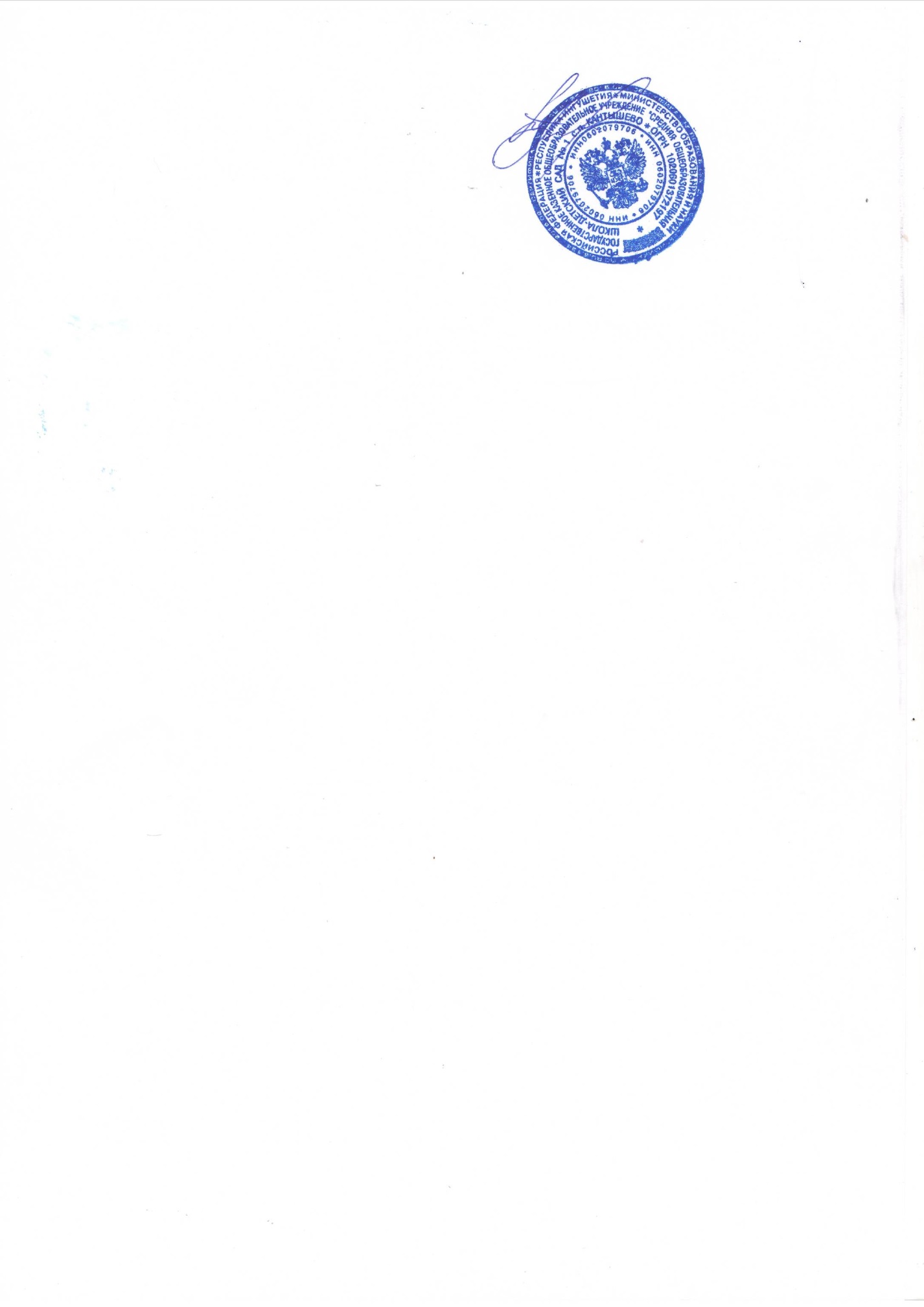 «Утверждено»Директор школы __________ М.Х. Плиева Приказ № 116-д от 22.04. 2016 года ПОЛОЖЕНИЕ О ЛЕТНЕМ ПРИШКОЛЬНОМ ЛАГЕРЕ С ДНЕВНЫМ ПРЕБЫВАНИЕМ ДЕТЕЙ I. Общие положения. Оздоровительный лагерь с дневным пребыванием организуется на базе Государственного казенного образовательного учреждения «Средняя общеобразовательная школа – детский сад №1 сельского поселения Кантышево» на период летних каникул. Цель работы лагеря:  укрепление здоровья детей, развитие мотивации личности к познанию и творчеству. Основные задачи лагеря: • Содействовать укреплению физического и духовного здоровья через разнообразные активные формы организации досуга. • Осуществлять работу по профилактике заболеваний у детей. • Содействовать раскрытию потенциала детской общественной организации (отряды). • Создавать оптимальные условия для развития познавательных интересов и творческих способностей учащихся. Лагерь с дневным пребыванием осуществляет свою деятельность в соответствии c действующим законодательством Российской Федерации, настоящим Положением и Уставом ГКОУ «СОШ-ДС №1 с.п. Кантышево» II. Основы деятельности. 1. Лагерь с дневным пребыванием организует свою деятельность в период летних каникул. 2. Оздоровительно-образовательная деятельность лагеря с дневным пребыванием осуществляется в соответствии с программами, утвержденными директором школы. 3. Отряды в лагере с дневным пребыванием формируются в количестве 20-25 человек из числа учащихся школы. В течение лагерной смены организуются отряды, учитывающие интересы детей и приоритетные направления работы школы. 4. Деятельность лагеря с дневным пребыванием строится на принципах гуманизации, демократизации, свободы и ответственности, доступности, открытости, инициативы, научности и развивающего характера образовательного процесса с учетом интересов детей. III. Участники образовательно-оздоровительного процесса. · Участниками образовательно-оздоровительного процесса в лагере с дневным пребыванием являются учащиеся школы, педагогические, медицинские работники и обслуживающий персонал. · Возраст воспитанников лагеря с дневным пребыванием 7-12 лет. · Преимущество при зачислении в лагерь с дневным пребыванием имеют дети-сироты, дети, лишившиеся попечения родителей, дети из многодетных, неполных, малообеспеченных семей, дети-инвалиды. · Зачисление детей в лагерь производится в соответствии с заявлениями родителей или лиц, их заменяющих, медицинских заключений о состоянии здоровья, на основании приказа по учреждению образования, открывшему лагерь с дневным пребыванием. · Комплектование педагогическими, медицинскими кадрами, обслуживающим персоналом осуществляет директор школы совместно с начальником лагеря. · Работники лагеря несут личную ответственность за жизнь и здоровье детей в пределах возложенных на них обязанностей. IV. Управление и руководство лагеря с дневным пребыванием. · Управление лагерем с дневным пребыванием осуществляет школа. · Непосредственное руководство лагерем с дневным пребыванием осуществляет начальник лагеря, назначаемый приказом по школе. · Начальник лагеря осуществляет свою деятельность на основе должностной инструкции и в соответствии с планированием. · Лагерь работает в режиме 6-дневной рабочей недели. · Каждый работник лагеря допускается к работе после прохождения медицинского осмотра с отметкой в санитарной книжке. · Обязательно проводится инструктаж по технике безопасности. V. Права и обязанности учащихся, посещающих летний лагерь труда и отдыха. Учащиеся летнего лагеря имеют право: • на временное прекращение посещения лагеря по болезни; • на свободное участие в запланированных досуговых мероприятиях; • на участие в самоуправлении отряда. Учащиеся обязаны: • выполнять требования данного Положения, других локальных актов и документов, регламентирующих деятельность лагеря; • бережно относиться к используемому имуществу; • выполнять законные требования администрации и работников лагеря. VI. Охрана жизни и здоровья детей в летнем оздоровительном лагере · Начальник лагеря и персонал несут ответственность за полную безопасность жизни и здоровья детей, находящихся в лагере. · Воспитатель обязан ежедневно проводить инструктаж учащихся по правилам техники безопасности при выполнении различных видов деятельности. · Работники лагеря и учащиеся обязаны строго соблюдать дисциплину, выполнять правила внутреннего распорядка, режим дня, план работы. Не допускается уход учащегося с территории лагеря без разрешения воспитателя или начальника лагеря. · Ответственность за перевозку детей всеми видами транспорта возлагается на начальника лагеря. 